PHIẾU ĐĂNG KÝ THAM DỰ HỘI THẢO“CXO Talk: Ứng dụng công nghệ toàn diện để tối ưu nguồn lực và chi phí trong sản xuất”Kính đề nghị Quý Doanh nghiệp điền thông tin chính xác:Tên đơn vị: ……………………………………………………………………………Ðịa chỉ:…………………………………………………………………………………..Ðiện thoại:…………………..Fax: ......................... Email:……………………………..Ðăng ký danh sách đại biểu tham dự Thời gian: 9h00 – 11h30 | Thứ Ba, ngày 20/6/2023 (đăng ký đại biểu từ 8:30)Địa điểm:  Trung tâm Hội nghị Triển lãm tỉnh Bình Dương - B11, đường Hùng Vương, phường Hòa Phú, thành phố Thủ Dầu Một, tỉnh Bình DươngKính đề nghị Quý Doanh nghiệp đăng ký tham dự trước ngày 19/06/2023 để Ban tổ chức chuẩn bị đón tiếp chu đáo. Thông tin đăng ký xin gửi về:Viện Phát triển doanh nghiệpSố 09 Đào Duy Anh, Đống Đa, Hà Nội.Chị Nguyễn Thị Thu Hương: (Tel: 098 303 5699)ÐT: (024) 35771076/ 35772373 - Fax: (024) 35742022Email: huongntt@vcci.com.vnHoặc quét mã QR để đăng ký: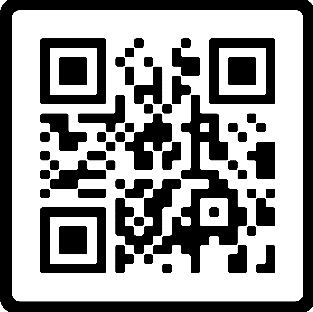 SttHọ và tênChức vụĐiện thoạiEmail12